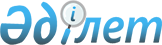 ПРАВИЛА ПО СТАНДАРТИЗАЦИИ, Государственная система стандартизации Республики Казахстан, Порядок согласования проектов государственных стандартов и технических условий с органами охраны труда Министерства труда Республики Казахстан ПР РК 60.1.01-95 (Взамен РД 50-III-86)
					
			Утративший силу
			
			
		
					Утверждены приказом Заместителя Министра труда Республики Казахстан от 31 октября 1995 г. Зарегистрированы в Министерстве юстиции Республики Казахстан 25.12.1995 г. N 138. Согласовано Заместителем Председателя Госстандарта Республики Казахстан 26 октября 1995 г. Отменены - постановлением Правительства РК от 9 февраля 2005 года N 124 (P050124)



                       


 1. Область применения 





      Настоящие Правила по стандартизации устанавливают порядок согласования проектов государственных стандартов и технических условий на продукцию, в т.ч. средства индивидуальной защиты, работающих с органами охраны труда Министерства труда Республики Казахстан. 



      Правила обязательны для министерств и ведомств, холдинговых и акционерных компаний, концернов и ассоциаций, предприятий, организаций и объединений промышленности и других хозяйствующих субъектов Республики Казахстан, независимо от их ведомственной подчиненности и формы собственности, а также Департамента охраны труда Министерства труда Республики Казахстан, его городских и областных подразделений. 



     Правила не распространяются на порядок согласования проектов государственных стандартов и технических условий на продукцию и средства индивидуальной защиты, разрабатываемую по заказам Министерства обороны и Комитета оборонной промышленности Республики Казахстан





                        2. Нормативные ссылки




     В настоящих Правилах использованы ссылки на следующие стандарты:



     СТ РК 1.2-93 "ГСС РК. Порядок разработки государственных стандартов"



     СТ РК 1.3-93 "ГСС РК. Порядок разработки, согласования, утверждения и государственной регистрации технических условий"      ГОСТ 15.001-88 "СРПП. Продукция производственно-технического назначения"



     ГОСТ 15.004-88 "СРПП. Средства индивидуальной защиты"



     ГОСТ 15.013-86 "СРПП. Медицинские изделия"



     СТ РК 4.2-93 "СРПП РК. Непродовольственные товары народного потребления" .





                         3. Общие положения




      3.1 Окончательные редакции проектов государственных стандартов и технических условий на продукцию, содержащие требования безопасности труда, государственных стандартов и технических условий на средства индивидуальной защиты работающих, должны быть согласованы с Департаментом охраны труда, его городскими и областными подразделениями в порядке, установленном в СТ РК 1.2-93, СТ РК 1.3-93, ГОСТ 15.001-88, ГОСТ 15.004-88, ГОСТ 15.013-86, СТ РК 4.2-93 и настоящих методических Указаниях. 



      Не подлежат согласованию с органами Департамента охраны труда: 



      - проекты государственных стандартов и технических условий на продовольственные товары и товары бытовой химии; 



      - изменения к государственным стандартам и техническим условиям, не содержащим требований безопасности труда. 



      3.2 Проекты государственных стандартов на продукцию (кроме указанной в п.3.3) и проекты государственных стандартов и технических условий на средства индивидуальной защиты работающих согласовывают с Департаментом охраны труда с представлением копии отэыва института (организации) Республики Казахстан по специализации согласно приложений А, Б на первые редакции этих проектов. 



       3.3 Проекты государственных стандартов и технических условий на вредные, пожаровзрывоопасные и радиоактивные вещества, материалы, сырье, топливо, полуфабрикаты согласовывают соответственно: 



       проекты государственных стандартов с Департаментом охраны труда; 



       проекты технических условий с управлением охраны труда областей и г.Алматы, в обслуживании которых находятся предприятия - основные потребители (заказчики) этой продукции. 



       3.4 Согласование проектов технических условий на новую (модернизированную) продукцию машиностроения и другую продукцию, подвергающуюся приемочным испытаниям по ГОСТ 15.001-88, ГОСТ 15.004-88, ГОСТ 15.013-86, СТ РК 4.2-93 осуществляется подписанием акта приемки продукции (протокола, акта технических испытаний) государственным инспектором охраны труда области, г.Алматы, в обслуживании которого находятся предприятия - основные потребители (заказчики) этой продукции. 



       3.5 Если решение о постановке продукции на производство принимают без приемочной комиссии, проект технических условий согласовывают с Департаментом охраны труда с представлением отзывов основного заказчика (потребителя) этой продукции и соответствующего института (организации) по специализации согласно приложений А, Б. 



       3.6 Технические условия на продукцию, предназначенную для учебных заведений (станки, машины, оборудование, тренажеры, учебные стенды, макеты и т.п.), согласовывают: 



       - с Департаментом охраны труда - на продукцию межотраслевого применения; 



       - с управлением охраны труда области, г.Алматы - на продукцию отраслевого применения. 



       3.7 Проекты технических условий на продукцию бытовой техники согласовывают с управлением охраны труда области, г.Алматы, в обслуживании которого находятся предприятия - изготовители этой продукции.



       3.8 Изменения к стандартам и техническим условиям на продукцию, содержащие требования безопасности труда в зависимости от уровня утверждения согласовывают с Департаментом охраны труда, управлением охраны труда области, г.Алматы, с которыми были согласованы государственные стандарты и технические условия.




                                                      Приложение А



                                                      (справочное)


               Специализация научно-исследовательских




               институтов (НИИ) и других организаций




                 Республики Казахстан  

___________________________________________________________________



NN !       Проекты стандартов, ТУ !   Наименование института



п/п!                              !       (организации)



___________________________________________________________________



 1 !                2             !             3



___________________________________________________________________



 1. На нормы, допустимые уровни



    (концентрации), способы защиты



    и методы контроля:


    - загазованности воздуха        Институт горного дела



      рабочей эоны;                 Национальной Академии



                                    наук Республики Казахстан (НАН)


    - шума, вибрации, ультразвука;  Казахский НИИ  охраны труда



                                    и экологии (КазНИИОТ и Э)


    - освещения и ультрафиолетовой  Институты Минздрава



      радиации;                     Республики Казахстан


    - температуры, влажности,       Институт физиологии и



      давления, скорости            гигиены труда НАН



      движения воздуха;


    - запыленности воздуха          Институт горного дела НАН,



      рабочей зоны;                 (КазНИИОТ и Э)


    - нервно-психических            Институты Минздрава



      перегрузок;                   Республики Казахстан


    - биологических опасных и       Научный центр проблем



      вредных производственных      регионального питания НАН



      факторов;


    - ионизирующих и                Институт атомной энергии



      радиоактивных излучений;      Национального ядерного



                                    центра (НЯЦ)


     - инфракрасной радиации;       Институты Минздрава



                                    Республики Казахстан


     - электрического тока;         Казахский НИИ энергетики


     - электромагнитных излучений   Казахский НИИ энергетики



       (полей);


     - электростатических зарядов;  То же


     - электрических полей;         -"-


 2.  На производственное оборудование:


     - радиационно-защитное;         Институт атомной энергии



                                     Национального ядерного центра



                                     (НЯЦ)


     - ультразвуковое и лазерное;    Институт атомной энергии (НЯЦ)


     - конролирующие опасные и       Институты Минздрава Республики



       вредные производственные      Казахстан



       факторы;


     - для холодной обработки        Казахский национальный



       металлов;                     технологический университет


     - литейное;                     Казахский НИИ по безопасности



                                     металлургической промышленности



                                     (г. Усть-Каменогорск)


     - с гидро- и пневмоприводом;    Казахский национальный



                                     технологический университет


     - для переработки и обработки   Институт химических наук НАН



       пластмасс;


     - для перемещения жидкостей и   Государственное НПО



       газов (насосы, вентиляторы,   промышленной экологии



       калориферы, кондиционеры,     (Казмеханобр)



       воздуходувки и др.);


     - для очистки воздуха от пыли    -"-



       (циклоны, фильтры и др.);


     - подъемно-транспортное;         Институт горного дела НАН,



     - горнодобывающее;               Казахский НИИ по безопасности



     - конвейерное;                   горной промышленности


     - электронно-вычислительное;     Институт информатики НАН


     - энергетическое и               Казахский НИИ энергетики



       электротехническое



       (генераторы, двигатели,



       трансформаторы,



       электросварочные аппараты,



       электроинструменты,



       светотехнические



       изделия, стабилизаторы,



       преобразователи и др.);


     - для текстильной и легкой        Институт химических наук НАН,



       промышленности;                 Акционерное общество "Научно-



                                       технический инженерный центр



                                       "Легпром" (НТИЦ "Легпром")


     - для пищевой промышленности;     Жамбылский технологический



                                       институт легкой и пищевой



                                       промышленности


     - для промышленности              Казахский НИИ проектно-



       строительных материалов;        сейсмостойкое



                                       строительство и



                                       архитектуры (КазНИИССА)


     - для обеспечения безопасности



       производства работ (лестницы,



       стремянки, леса, подмостки



       и др.);                          То же


     - для эемляных работ;              КазНИИССА


     - для предупреждения и            Институт химических наук НАН,



       ликвидации пожаров;              специальная научно-



                                       исследовательская лаборатория



                                        Главного управления пожарной



                                        охраны МВД РК


3.   На производственные процессы:


     - по холодной обработке            Казахский национальный



       металлов, кузнечно-прессовое;    технологический университет


     - по обработке металлов ковкой,



       штамповкой, прессованием;         -"-


     - литейное;                       Казахский НИИ по безопасности



                                       металлургической



                                       промышленности



                                       (г. Усть-Каменогорск)


     - по термической обработке          Казахский национальный



       металлов;                         технологический университет


     - по окраске и антикоррозионных     Институт органического катализа



       покрытиям;                        и электрохимии НАН


     - погрузочно-разгрузочные и         Институт горного дела НАН



       транспортные;


     - по электрической сварке;          КазНИИ энергетики


     - по электроизмерениям;             -"-


     - по переработке и обработке



       пластмасс;                        Институт химических наук НАН


     - по деревообработке;               КазНИИССА


     - в области строительства           -"-


 4.  На средства:


     а) Индивидуальной защиты работающих:



        - для защиты рук;                КазНИИОТ и Э



        - для защиты лица;               -"-



        - для защиты слуха               КазНИИОТ и Э, институты



                                         Минздрава Республики



                                         Казахстан


        - для защиты глаз;               -"-


        - спецобувь из кожи,             НТИЦ "Легпром"



          кожозаменителей и



          полимерных материалов;


        - для защиты органов дыхания;    КазНИИОТ и Э, институты



                                         Минздрава Республики



                                         Казахстан


        - для защиты от поражения



          электротоком;                  КазНИИ энергетики


        - для защиты от                  -"-



          статистического



          электричества;


        - для защиты от                  -"-



          электромагнитных излучений



          (полей);


        - для защиты головы и от         КазНИИССА



          падения с высоты



          (предохранительные и



          спасательные пояса,



          наколенники);


        - специальную одежду;            Институт физиологии и



                                         гигиены труда НАН,



                                         институт химических



                                         наук НАН


        - ткани и материалы для          НТИЦ "Легпром", институты



          изготовления спецодежды;       Минздрава Республики



                                         Казахстан


      б)  Индивидуальной и коллективной



          защиты:



         - от высоких уровней            Институт атомной энергии



           конвекционного и              НЯЦ, КазНИИ по



           лучистого тепла,              безопасности



           искр и брызг расплавленного   металлургической



           металла.                      промышленности



                                         (г. Усть-Каменогорск)




                                               Приложение Б



                                               (справочное)


                  Адреса научно-исследовательских




               институтов (НИИ) и других организаций




          Республики Казахстан, включенных в приложение А



___________________________________________________________________



NN !Наименование института (организаций) ! Почтовый адрес



п/п!                                     !



___________________________________________________________________



 1 !              2                      !         3



___________________________________________________________________



 1. Институт горного дела Национальной    480046, г. Алматы,



    Академии Наук (НАН)                   пр. Абая, 191


 2. Институт физиологии и гигиены         470061, г. Караганда,



    труда НАН                             ул. Ленина, 71


 3. Научный центр проблем регионального   480003, г. Алматы,



    питания НАН                           ул. Клочкова, 67


 4. Институт химических наук НАН          480100, г. Алматы,



                                          ул. Чокана Валиханова, 106


 5. Институт информатики НАН              480021, г. Алматы,



                                          ул. Пушкина, 125


 6. Институт органического катализа       480100, г. Алматы,



    и электрохимии НАН                    ул. Кунаева, 142


 7. Институт атомной энергии              480082, г. Алматы,



    Национального ядерного центра (НЯЦ)   п. Ала-Тау


 8. Казахский НИИ энергетики              480012, г. Алматы,



                                          ул. Байтурсынова, 85


 9. Казахский национальный                480013, г. Алматы,



    технологический университет           ул. Сатпаева, 22


10. Казахский НИИ по безопасности         492014,



    металлургической промышленности       г. Усть-Каменогорск,



                                          ул. Промышленная, 1


11. Государственное НПО                   480080, г. Алматы,



    промышленной экологии                 ул. Жандосова, 67



    (Казмеханобр)


12. Казахский НИИ по безопасности         470061, г. Караганда,



    горной промышленности                 ул. Алалыкина, 12


13. Акционерное общество                  480004, г. Алматы,



    "Научно-технический                   ул. Фурманова, 50



    инженерный центр "Легпром"



    (НТИЦ "Легпром")


14. Алматинский филиал Жамбылского        480012, г. Алматы,



    технологического института            ул. Толе-Би, 100



    легкой и пищевой промышленности



    (АФЖТИЛПП)


15. Казахский НИИ проектно-               480033, г. Алматы,



    сейсмостойкое строительство           пр. Гагарина, 135-Ж



    и архитектуры (КАЗНИИССА)


16. Специальная научно-исследовательская  480060, г. Алматы,



    лаборатория Главного управления       пр. Гагарина, 155



    пожарной охраны МВД РК


17. Казахский НИИ охраны труда            483144, Алматинская



    и экологии (КазНИИОТ и Э)             область, Каскеленский



                                          район, с. Мамыр


18. Институты Минздрава                   По указанным в



    Республики Казахстан                  специализации вопросам



                                          обращаться в Минздрав:



                                          480003, г. Алматы,



                                          пр. Аблайхана, 63

					© 2012. РГП на ПХВ «Институт законодательства и правовой информации Республики Казахстан» Министерства юстиции Республики Казахстан
				